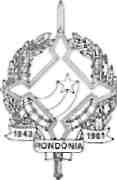 GOVERNO DO ESTADO DE RONDÔNIAGOVERNADORIADECRETO N° 2.018DE   04DEABRILDE  1984O GOVERNADOR DO ESTADO DE RONDÔNIA, no uso de  suas atribuições  legais,DECRETA:Art. 1° - Fica alterada a Programação das Quotas Trimestrais no Orçamento Vigente do Hospital de Base de Rondônia, estabelecida pelo Decreto n° 1.800 de 28 de dezembro de 1983, conforme discriminação:I TRIMESTREII TRIMESTREIII TRIMESTREIV TRIMESTRETOTAL1.735.102.353,001.160.403.312,00983.912.000,00333-750.335,004.213.168.000,00Art. 2° - Este Decreto entrará em vigor na data de sua publicação.JORGE TEIXEIRA DEOLIVEIRA Governador.